(กรณีช่วยเหลือดำเนินการ)ข้อเสนอโครงการเพื่อขอรับการส่งเสริมและสนับสนุนจาก สำนักงานส่งเสริมเศรษฐกิจดิจิทัล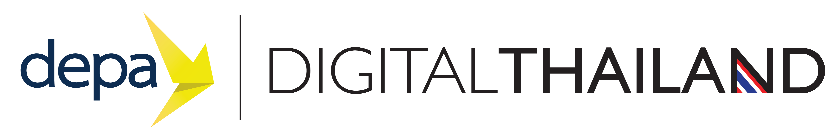 (ร่าง)เสนอขอรับการส่งเสริมและสนับสนุนภายใต้โครงการ..............................................................................โดย........................................................................................ชื่อโครงการ (ไทย)………………………………………………………………………………………………………….……………........             (อังกฤษ) …………………………………………………………………………………………………………………………….…ผู้จัดการโครงการ 		ชื่อ : ……………………………………………………………………………………	     		 	ตำแหน่ง : ……………………………………………………………………	         			มือถือ :  ………………………………………… Email : ……………………………………………ผู้ประสานงานโครงการ 		ชื่อ : ……………………………………………………………………………………				ตำแหน่ง : ……………………………………………………………………………………มือถือ : ………………………………………	Email : ………………………………………	หน่วยงาน/บริษัท : ……………………………………………………………………………….…………………………………………	จังหวัด : ……………………………………………………………………………………………………………………………………		โทรศัพท์ : ………………………………………………..………………โทรสาร : …………………………..……………………	Emai : ……………………………………………………………………...………………………………………..……………………รูปแบบการขอรับการสนับสนุน__________________________________________________________________________________หลักการและเหตุผล ………………………………………………………………………………………………………………………………………………………………………………………………………………………………………………………………………………………………………………………………………………………………………………………………………………………………………………………………………………………………………………………………………………………………………………………………………………………………………………………………………………………………………………………………………………………………………………………………………………………………………………………………………………………………………………………………………………………………………………………………………………………………………………………………………………………………………………………………………….วัตถุประสงค์2.1)……………………………………………………………………………………………………………………………………………………………………………………………………………………………………………………………………………………………………2.2)……………………………………………………………………………………………………………………………………………………………………………………………………………………………………………………………………………………………………2.3)……………………………………………………………………………………………………………………………………………………………………………………………………………………………………………………………………………………………………เป้าหมายโครงการ 3.1)………………………………………………………………………………………………………………………………………………………… 3.2)…………………………………………………………………………………………………………………………………………………………3.3)…………………………………………………………………………………………………………………………………………………………กลุ่มเป้าหมายที่ได้รับประโยชน์ 4.1)………………………………………………………………………………………………………………………………………………………… 4.2)…………………………………………………………………………………………………………………………………………………………4.3)…………………………………………………………………………………………………………………………………………………………แผนการดำเนินงานแผนการทำงานในระยะเวลา ......... ปี (ท่านควรจะลำดับแนวทางการดำเนินงานอย่างเป็นขั้นตอน เพราะ ทางโครงการจะพิจารณาความสำเร็จของโครงการจากแนวทาง/แผนการดำเนินงานที่ท่านเสนอมา) โปรดระบุผลลัพธ์ ของโครงการ ในแต่ละช่วง การเบิกจ่ายเงินข้อตกลง: การลงลายมือชื่อข้างท้ายนี้ ผู้ขอรับการสนับสนุนขอรับรองและยืนยันความถูกต้องของข้อมูลและรายละเอียดตามที่ระบุไว้ในข้อเสนอโครงการฉบับนี้ หากภายหลังปรากฏเหตุอันเกิดข้อพิพาทที่เกี่ยวกับโครงการนี้ว่ามีการละเมิดทรัพย์สินทางปัญญาของผู้อื่น และ/หรือปลอมแปลงเอกสารของผู้อื่น หรือไม่ว่าประการใดก็ตาม ผู้ขอรับการสนับสนุนจะเป็นผู้รับผิดชอบทั้งทางแพ่งและอาญาแต่เพียงผู้เดียวแผนงบประมาณโครงการ (โปรดแสดงความชัดเจนในการนำเงินสนับสนุนไปใช้ในการดำเนินงานโครงการโดยละเอียด หรือมากที่สุดเท่าที่ท่านจะชี้แจงได้ โดยงบประมาณควรจะสมเหตุสมผลต่อการนำเงินสนับสนุนไปใช้ หากท่านระบุงบประมาณไม่ชัดเจน อาจมีโอกาสที่การพิจารณาอนุมัติไม่ผ่าน เพราะคณะทำงานพิจารณากลั่นกรองความเป็นไปได้โครงการสามารถพิจารณาจำนวนความเหมาะสมของเงินที่สำนักงานจะสนับสนุน ดังนั้น ท่านควรคิดในมุมของเจ้าของเงินว่าพิจารณาแล้วจะให้การอนุมัติหรือไม่อย่างไร)                                                                                                                        (หน่วย: บาท)ตัวชี้วัดความสำเร็จของโครงการ7.1)……………………………………………………………………………………………………………………………………………………………………………………………………………………………………………………………………………………………………7.2)……………………………………………………………………………………………………………………………………………………………………………………………………………………………………………………………………………………………………7.3)……………………………………………………………………………………………………………………………………………………………………………………………………………………………………………………………………………………………………ผลกระทบ/ประโยชน์ที่คาดว่าจะได้รับ เน้นผลกระทบเชิงเศรษฐกิจและสังคม8.1)……………………………………………………………………………………………………………………………………………………………………………………………………………………………………………………………………………………………………8.2)……………………………………………………………………………………………………………………………………………………………………………………………………………………………………………………………………………………………………8.3)……………………………………………………………………………………………………………………………………………………………………………………………………………………………………………………………………………………………………           ลงชื่อ .................................................... ผู้ขอรับการสนับสนุน					       (.........................................................)     (ประทับตราบริษัท-ถ้ามี)	                   ลงชื่อ .................................................... ผู้รับรอง					       (.........................................................)                                  เจ้าของหรือผู้บริหารระดับสูง (ถ้ามี)           ลงชื่อ .................................................... ผู้เชี่ยวชาญ (ถ้ามี)					        (....................................................)เพื่อการเริ่มต้นธุรกิจอุตสาหกรรมดิจิทัล (Digital Startup)เพื่อการประยุกต์ใช้เทคโนโลยีดิจิทัลเพื่อภาคธุรกิจอุตสาหกรรม (DEPA Digital Transformation Scheme)เพื่อการร่วมวิจัยและพัฒนาอุตสาหกรรมและนวัตกรรมดิจิทัล (DEPA Research fund)เพื่อการจัดกิจกรรมส่งเสริม หรือ ประกวดสร้างความตระหนัก การจับคู่ธุรกิจเพื่อการพัฒนาศักยภาพกำลังคนและบุคลากรด้านเทคโนโลยีและนวัตกรรมดิจิทัล  เพื่อการพัฒนาโครงสร้างพื้นฐานเกี่ยวกับการพัฒนาอุตสาหกรรมดิจิทัล (Infrastructure fund for Private Sector)เพิ่อการพัฒนาโครงสร้างพื้นฐานของรัฐเกี่ยวกับการพัฒนาอุตสาหกรรมดิจิทัล (Infrastructure fund for Public Sector)                  รายละเอียดการดำเนินงานเดือนเดือนเดือนเดือนเดือนเดือนเดือนเดือนเดือนเดือนเดือนเดือนรายละเอียดการดำเนินงาน1234567891011121.2.3.รายการที่ใช้ไปของเงินงบประมาณแหล่งที่มาของเงินทุนแหล่งที่มาของเงินทุนรวมรายการที่ใช้ไปของเงินงบประมาณส่วนของผู้เสนอโครงการจากการขอรับการสนับสนุนจาก DEPAรวม1. เงินสนับสนุน Digital Conceptual Plan  รายละ 50,000 บาท จำนวน ....... บาท2. ค่าบริหารจัดการโครงการ (15%)รวม